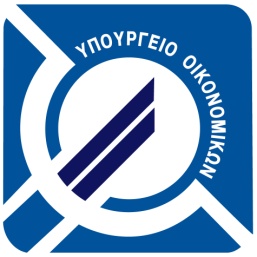 Παρακαλώ όπως η αίτηση συμπληρωθεί και αποσταλεί με ηλεκτρονικό ταχυδρομείο στην κα. Μαρία Μακκούλη, το αργότερο μέχρι την 1/3/2017 [Ηλ. Διεύθυνση: mmakkouli@tax.mof.gov.cy, Tηλ.: 22601124]. Εκπρόθεσμες αιτήσεις δε θα γίνονται αποδεκτές.ΣΤΟΙΧΕΙΑ ΕΝΔΙΑΦΕΡΟΜΕΝΟΥ ΧΟΡΗΓΟΥ ΦΙΛΟΞΕΝΙΑΣ ΣΕ ΕΙΔΟΣΚΑΤΗΓΟΡΙΑ ΕΚΔΗΛΩΣΗΣ ΕΝΔΙΑΦΕΡΟΝΤΟΣ ΓΕΝΙΚΟΙ ΟΡΟΙ ΚΑΙ ΠΡΟΥΠΟΘΕΣΕΙΣ                                        Ημερομηνία Υποβολής:………………Όνομα Οργανισμού:Όνομα Οργανισμού:Όνομα Οργανισμού:Όνομα Οργανισμού:Όνομα Οργανισμού:Όνομα Οργανισμού:Όνομα Οργανισμού:Διεύθυνση:Διεύθυνση:Διεύθυνση:Διεύθυνση:Διεύθυνση:Πόλη:Τ.Θ.: Τηλέφωνο:Φαξ:Ιστοσελίδα:Ιστοσελίδα:Ιστοσελίδα:Ιστοσελίδα:Ιστοσελίδα:Όνομα ατόμου επαφής:Όνομα ατόμου επαφής:Όνομα ατόμου επαφής:Όνομα ατόμου επαφής:Θέση: Θέση: Θέση: Τηλέφωνο:Τηλέφωνο:Τηλέφωνο:Ηλ. Διεύθυνση:Ηλ. Διεύθυνση:Ηλ. Διεύθυνση:Ηλ. Διεύθυνση:Αφού μελετήσαμε το Πρόγραμμα Χορηγιών σε Είδος και έχουμε αποκτήσει πλήρη αντίληψη του περιεχομένου του, επιθυμούμε να εκδηλώσουμε το ενδιαφέρον μας για να καταστούμε χορηγοί στην ακόλουθη κατηγορία: (παρακαλώ χρωματίστε με κόκκινο την/τις κατηγορία/κατηγορίες που ενδιαφέρεστε):Κατηγορία Υπηρεσιών Διαδικτύου         ή/και              Κατηγορία Υπηρεσιών ΤηλεπικοινωνίαςΌλες οι Αιτήσεις Εκδήλωσης Ενδιαφέροντος θα αντιμετωπίζονται ως εμπιστευτικές.Οι αιτήσεις θα αξιολογηθούν λαμβάνοντας υπόψη τα κριτήρια που καθορίζονται στο Πρόγραμμα Χορηγιών σε Είδος και νοουμένου ότι τα κριτήρια πληρούνται, η επιλογή θα γίνεται αποκλειστικά με βάση το χρόνο υποβολής της Αίτησης Εκδήλωσης Ενδιαφέροντος [“First come, first Served principle”].Με τη λήψη της αίτησης και δεδομένου ότι πληρούνται τα κριτήρια επιλογής που έχουν τεθεί, ο ενδιαφερόμενος υποψήφιος χορηγός στη συνέχεια θα ενημερώνεται ηλεκτρονικά και παράλληλα θα του αποστέλλεται Σύμβαση Χορηγίας σε είδος, μετά το πέρας της προθεσμίας εκδήλωσης ενδιαφέροντος (1/3/2017).Στη Σύμβαση Χορηγίας σε είδος, θα περιλαμβάνονται τα δικαιώματα και οι υποχρεώσεις του Χορηγού, οδηγίες σε σχέση με την παράδοση/των προϊόντων/παροχή υπηρεσιών και οδηγίες αποστολής του λογότυπου του Χορηγού.  Η υπογραφή της Σύμβασης θα λάβει χώρα, το αργότερο μέσα σε ένα μήνα από την αποδοχή της αντίστοιχης κατηγορίας χορηγίας. Το Υπουργείο Οικονομικών δεν είναι υπόχρεο να αποδεχθεί οποιοδήποτε ενδιαφερόμενο χορηγό και δεν αποδέχεται καμία ευθύνη για οποιαδήποτε τυχόν συνεπακόλουθη ζημιά, απώλεια ή βλάβη. 